Supplemental dataSupplemental Figure 1. Flowchart of the study design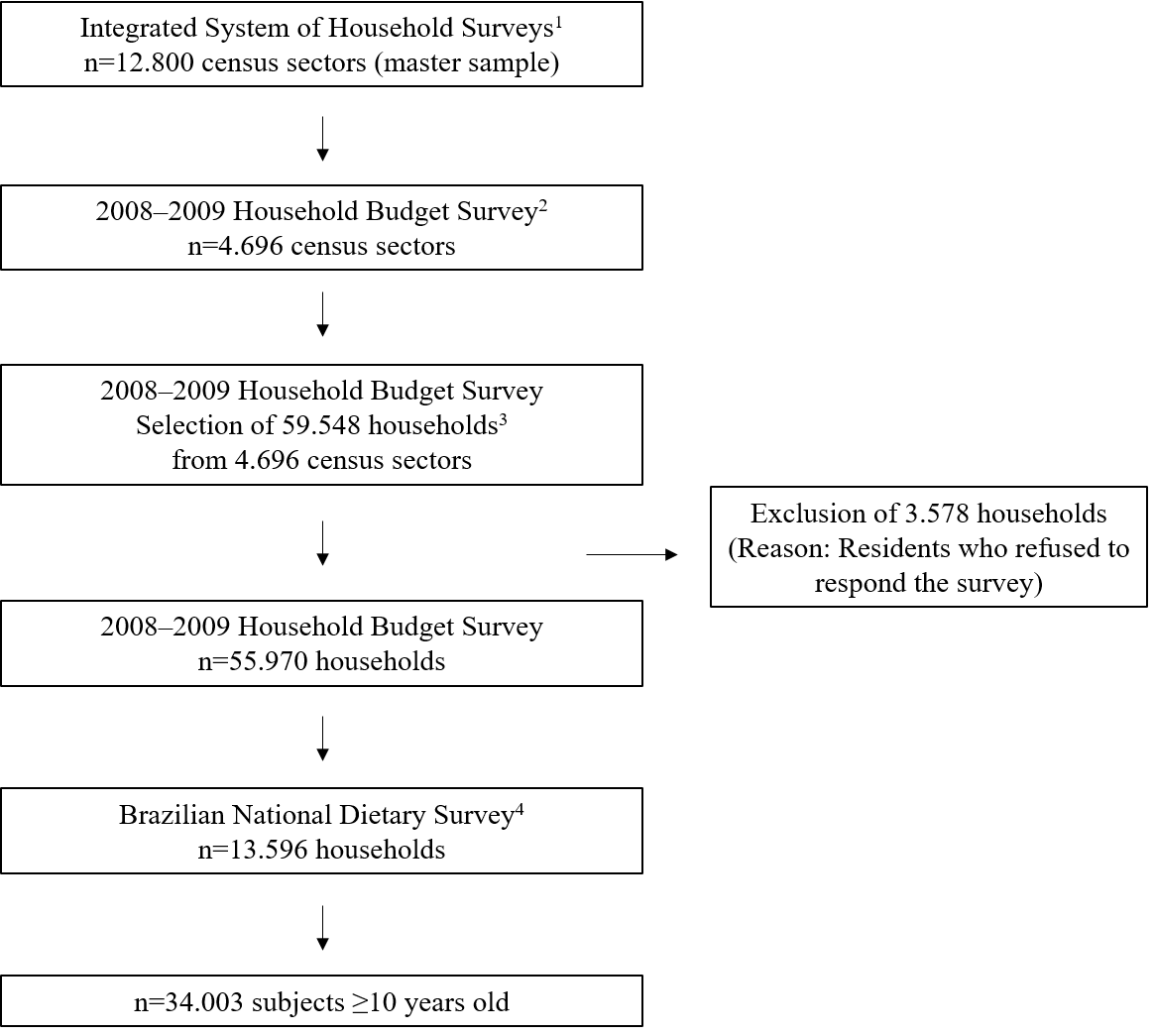 1Set of census sectors used in the various surveys conducted in the national territory by the Brazilian Institute of Geography and Statistics2Selection of census sectors carried out using the pre-defined stratification system for the Integrated System of Household Surveys3 Households selected at random from the pre-defined stratification system. An average loss of 15% was estimated due to possible refusals to answer the survey, and this same proportion was added to the final number of households to minimize possible losses4 Households selected at random from the pre-defined stratification systemSupplemental Table 1. Number of individual polyphenols consumed by Brazilian populationSupplemental Table 1. Number of individual polyphenols consumed by Brazilian populationSupplemental Table 1. Number of individual polyphenols consumed by Brazilian populationAglycones, glycosides, and esters1AglyconesPhenolic acids   Hydroxybenzoic acids1110   Hydroxycinnamic acids 5717   Hydroxyphenylacetic acids44   Hydroxyphenylpropanoic acids22Flavonoids00   Flavan3ols1913   Flavones146   Flavonols323   Flavanones83   Anthocyanins266   Isoflavonoids134Lignans1313Stilbenes96Furanocoumarins44Hydroxybenzaldehydes44Tyrosols135Alkylphenols66Alkylmethoxyphenols33Hydroxycoumarins33Phenolic terpenes33Others polyphenols99Total2531241Number of aglycone consumed as such or as the conversion of ester and glycoside forms into aglycone equivalents.1Number of aglycone consumed as such or as the conversion of ester and glycoside forms into aglycone equivalents.1Number of aglycone consumed as such or as the conversion of ester and glycoside forms into aglycone equivalents.Supplemental table 2. Total and polyphenol classes intake (as aglycone equivalents) by socio-demographic characteristics1,2 Supplemental table 2. Total and polyphenol classes intake (as aglycone equivalents) by socio-demographic characteristics1,2 Supplemental table 2. Total and polyphenol classes intake (as aglycone equivalents) by socio-demographic characteristics1,2 Supplemental table 2. Total and polyphenol classes intake (as aglycone equivalents) by socio-demographic characteristics1,2 Supplemental table 2. Total and polyphenol classes intake (as aglycone equivalents) by socio-demographic characteristics1,2 Supplemental table 2. Total and polyphenol classes intake (as aglycone equivalents) by socio-demographic characteristics1,2 Supplemental table 2. Total and polyphenol classes intake (as aglycone equivalents) by socio-demographic characteristics1,2 Supplemental table 2. Total and polyphenol classes intake (as aglycone equivalents) by socio-demographic characteristics1,2 Supplemental table 2. Total and polyphenol classes intake (as aglycone equivalents) by socio-demographic characteristics1,2 Supplemental table 2. Total and polyphenol classes intake (as aglycone equivalents) by socio-demographic characteristics1,2 Supplemental table 2. Total and polyphenol classes intake (as aglycone equivalents) by socio-demographic characteristics1,2 Supplemental table 2. Total and polyphenol classes intake (as aglycone equivalents) by socio-demographic characteristics1,2 Supplemental table 2. Total and polyphenol classes intake (as aglycone equivalents) by socio-demographic characteristics1,2 Supplemental table 2. Total and polyphenol classes intake (as aglycone equivalents) by socio-demographic characteristics1,2 NTotal polyphenolsTotal polyphenolsPhenolic acidsPhenolic acidsFlavonoidsFlavonoidsLignansLignansStilbenesStilbenesOther polyphenols3Other polyphenols3NMedian25-75th percentileMedian25-75th percentileMedian25-75th percentileMedian25-75th percentileMedian25-75th percentileMedian25-75th percentileSexMale15,700378208-103516378-28011628-8231.30.7-1.90.0010.0-0.0021.91.1-3.0Female18,303350196-98214776-25512331-8161.00.5-1.50.0010.0-0.0021.81.1-2.7P0.00010.00010.00010.00010.07070.07070.00010.00010.91240.91240.00010.0001RaceWhite13,705369206-109014673-25113935-8701.00.6-1.80.0010.0-0.0022.01.2-3.0Other20,298360195-94416281-28710026-7461.10.6-1.70.00040.0-0.0011.71.0-2.7P0.00010.00010.00010.00010.00010.00010.00010.00010.00020.00020.00010.0001Age (years)10-133,084325178-92410040-20913738-8140.90.4-1.40.0010.0-0.0021.81.1-2.814-183,855355192-104211542-24215341-8391.00.6-1.60.0010.0-0.0021.91.2-2.919-5922,742373204-102415983-27412029-8211.10.7-1.80.0010.0-0.0021.91.1-2.9≥604,322357208-93118196-2869025-7021.10.6-1.70.00040.0-0.0011.60.9-2.5P0.00010.00010.00010.00010.00010.00010.00010.00010.00110.00110.00010.0001Brazilian regionNorth5,274367190-104513772-22614532-8480.80.4-1.40.0010.0-0.0021.60.8-2.5Northeast12,615350183-84216988-3017924-5911.00.6-1.60.0010.0-0.0021.60.8-2.7Midwest4,645298163-99011659-21011126-8161.10.7-1.80.00040.0-0.0011.61.0-2.5Southeast7,302373215-105716077-26413732-8521.20.8-1.80.00040.0-0.0011.91.2-2.9South4,167408211-117914373-25715542-9991.00.5-2.10.0010.0-0.0022.31.5-3.3P0.00010.00010.00010.00010.00010.00010.00010.00010.00010.00010.00010.0001AreaUrban25,753362201-102915075-25812731-8261.00.6-1.70.0010.0-0.0022.01.2-3.0Rural8,250374198-91118296-3118723-6791.30.7-2.00.00040.0-0.0011.20.6-2.2P0.10380.10380.00010.00010.00010.00010.00010.00010.00010.00010.00010.0001Table 2. (continued)Table 2. (continued)Table 2. (continued)Table 2. (continued)Table 2. (continued)Table 2. (continued)Table 2. (continued)Table 2. (continued)Table 2. (continued)Table 2. (continued)Table 2. (continued)Table 2. (continued)Table 2. (continued)Table 2. (continued)NTotal polyphenolsTotal polyphenolsPhenolic acidsPhenolic acidsFlavonoidsFlavonoidsLignansLignansStilbenesStilbenesOther polyphenols3Other polyphenols3NMedian25-75th percentileMedian25-75th percentileMedian25-75th percentileMedian25-75th percentileMedian25-75th percentileMedian25-75th percentileEducational levelElementary school13,935363205-97218097-2839526-7311.10.7-1.80.00040.0-0.0011.91.1-2.9Secondary school6,387389208-114114874-24815538-9691.00.6-1.70.0010.0-0.0022.11.3-3.1University2,028417223-139212769-21520079-12270.90.5-1.80.0010.0-0.0022.31.5-3.4P0.00010.00010.00010.00010.00010.00010.00010.00010.00010.00010.00010.0001Personal incomeLow11,335345.8189.5-875.7169.786.6-287.282.923.1-683.31.10.7-1.20.00040.0001-0.0011.60.9-2.5Middle11,335362.9200.7-973.7155.274.9-267.1116.830.0-810.51.10.7-1.70.0010.0001-0.0021.91.2-2.9High11,333392.7216.0-1212.5136.567.8-238.5170.546.7-1010.81.00.5-1.80.0010.0002-0.0022.11.4-3.2P0.00010.00010.00010.00010.00010.00010.00010.00010.00010.00010.00010.00011Estimates were performed using sample weights to allow population representativeness.2Comparisons across categories were performed by using Kruskal-Wallis test.3Other polyphenols as the sum of alkylphenols, alkylmethoxyphenols, furanocoumarins, hydroxybenzaldehydes, hydroxycoumarins, phenolic terpenes, tyrosols, catechols, pyrogallols and phlorins. 1Estimates were performed using sample weights to allow population representativeness.2Comparisons across categories were performed by using Kruskal-Wallis test.3Other polyphenols as the sum of alkylphenols, alkylmethoxyphenols, furanocoumarins, hydroxybenzaldehydes, hydroxycoumarins, phenolic terpenes, tyrosols, catechols, pyrogallols and phlorins. 1Estimates were performed using sample weights to allow population representativeness.2Comparisons across categories were performed by using Kruskal-Wallis test.3Other polyphenols as the sum of alkylphenols, alkylmethoxyphenols, furanocoumarins, hydroxybenzaldehydes, hydroxycoumarins, phenolic terpenes, tyrosols, catechols, pyrogallols and phlorins. 1Estimates were performed using sample weights to allow population representativeness.2Comparisons across categories were performed by using Kruskal-Wallis test.3Other polyphenols as the sum of alkylphenols, alkylmethoxyphenols, furanocoumarins, hydroxybenzaldehydes, hydroxycoumarins, phenolic terpenes, tyrosols, catechols, pyrogallols and phlorins. 1Estimates were performed using sample weights to allow population representativeness.2Comparisons across categories were performed by using Kruskal-Wallis test.3Other polyphenols as the sum of alkylphenols, alkylmethoxyphenols, furanocoumarins, hydroxybenzaldehydes, hydroxycoumarins, phenolic terpenes, tyrosols, catechols, pyrogallols and phlorins. 1Estimates were performed using sample weights to allow population representativeness.2Comparisons across categories were performed by using Kruskal-Wallis test.3Other polyphenols as the sum of alkylphenols, alkylmethoxyphenols, furanocoumarins, hydroxybenzaldehydes, hydroxycoumarins, phenolic terpenes, tyrosols, catechols, pyrogallols and phlorins. 1Estimates were performed using sample weights to allow population representativeness.2Comparisons across categories were performed by using Kruskal-Wallis test.3Other polyphenols as the sum of alkylphenols, alkylmethoxyphenols, furanocoumarins, hydroxybenzaldehydes, hydroxycoumarins, phenolic terpenes, tyrosols, catechols, pyrogallols and phlorins. 1Estimates were performed using sample weights to allow population representativeness.2Comparisons across categories were performed by using Kruskal-Wallis test.3Other polyphenols as the sum of alkylphenols, alkylmethoxyphenols, furanocoumarins, hydroxybenzaldehydes, hydroxycoumarins, phenolic terpenes, tyrosols, catechols, pyrogallols and phlorins. 1Estimates were performed using sample weights to allow population representativeness.2Comparisons across categories were performed by using Kruskal-Wallis test.3Other polyphenols as the sum of alkylphenols, alkylmethoxyphenols, furanocoumarins, hydroxybenzaldehydes, hydroxycoumarins, phenolic terpenes, tyrosols, catechols, pyrogallols and phlorins. 1Estimates were performed using sample weights to allow population representativeness.2Comparisons across categories were performed by using Kruskal-Wallis test.3Other polyphenols as the sum of alkylphenols, alkylmethoxyphenols, furanocoumarins, hydroxybenzaldehydes, hydroxycoumarins, phenolic terpenes, tyrosols, catechols, pyrogallols and phlorins. 1Estimates were performed using sample weights to allow population representativeness.2Comparisons across categories were performed by using Kruskal-Wallis test.3Other polyphenols as the sum of alkylphenols, alkylmethoxyphenols, furanocoumarins, hydroxybenzaldehydes, hydroxycoumarins, phenolic terpenes, tyrosols, catechols, pyrogallols and phlorins. 1Estimates were performed using sample weights to allow population representativeness.2Comparisons across categories were performed by using Kruskal-Wallis test.3Other polyphenols as the sum of alkylphenols, alkylmethoxyphenols, furanocoumarins, hydroxybenzaldehydes, hydroxycoumarins, phenolic terpenes, tyrosols, catechols, pyrogallols and phlorins. 1Estimates were performed using sample weights to allow population representativeness.2Comparisons across categories were performed by using Kruskal-Wallis test.3Other polyphenols as the sum of alkylphenols, alkylmethoxyphenols, furanocoumarins, hydroxybenzaldehydes, hydroxycoumarins, phenolic terpenes, tyrosols, catechols, pyrogallols and phlorins. 1Estimates were performed using sample weights to allow population representativeness.2Comparisons across categories were performed by using Kruskal-Wallis test.3Other polyphenols as the sum of alkylphenols, alkylmethoxyphenols, furanocoumarins, hydroxybenzaldehydes, hydroxycoumarins, phenolic terpenes, tyrosols, catechols, pyrogallols and phlorins. 